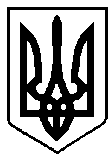 ВАРАСЬКА МІСЬКА РАДА___ сесія ____ скликанняПроєкт  В.ТацюкР І Ш Е Н Н Я13.01.2023                                      м.Вараш 	  	№2280-ПРР-VIII-7310 Про внесення змін до бюджетуВараської міської територіальноїгромади на 2023 рік(1753200000)код бюджету         Керуючись Бюджетним кодексом України, Законом України «Про місцеве самоврядування в Україні», постановою Кабінету Міністрів України від 30.12.2022 № 1472 «Деякі питання розподілу обсягу освітньої субвенції на 2023 рік», наказом начальника Рівненської обласної військової адміністрації від 21.12.2022 № 624 «Про обласний бюджет Рівненської області на 2023 рік», беручи до уваги пропозиції головних розпорядників бюджетних коштів, Вараська міська рада В И Р І Ш И Л А:Внести зміни до рішення Вараської міської ради  від  21.12.2022  №1782-РР-VIII «Про бюджет Вараської міської територіальної громади на 2023 рік», а саме:Зменшити доходи загального фонду бюджету Вараської міської територіальної громади на 2023 рік на 5 377 337 грн згідно з додатком 1 за рахунок офіційних трансфертів від органів державного управління.Зменшити видатки загального фонду бюджету Вараської міської територіальної громади на 2023 рік на суму 5 745 337 грн (додаток 3) за рахунок:зменшення освітньої субвенції з державного бюджету місцевим бюджетам на суму 7 120 900 грн;збільшення субвенції з місцевого бюджету на здійснення переданих видатків у сфері освіти за рахунок коштів освітньої субвенції у сумі 1 743 563 грн;зменшення видатків у зв’язку з передачею їх із загального фонду до бюджету розвитку (спеціального фонду) на суму 368 000 грн.Збільшити видатки спеціального фонду бюджету Вараської міської територіальної громади на 2023 рік на суму 368 000 грн, в тому числі видатки бюджету розвитку на суму 368 000 грн за рахунок коштів, що передаються із загального фонду до бюджету розвитку (спеціального фонду) згідно з додатком 3.Внести зміни до фінансування бюджету Вараської міської  територіальної громади на 2023 рік (додаток 2), установивши профіцит загального фонду бюджету у сумі 368 000 грн та дефіцит спеціального фонду бюджету у сумі 368 000 грн, джерелом покриття якого визначити кошти, що передаються із загального фонду бюджету до бюджету розвитку (спеціального фонду) в сумі 368 000 грн.Затвердити резервний фонд бюджету Вараської міської територіальної громади на 2023 рік у розмірі 15 554 329 грн, що становить 1,8  відсотка видатків загального фонду бюджету громади.Затвердити зміни до бюджетних призначень головним розпорядникам коштів бюджету Вараської міської територіальної громади на 2023 рік у розрізі відповідальних виконавців за бюджетними програмами згідно з додатком 3 до цього рішення.Затвердити зміни до міжбюджетних трансфертів на 2023 рік згідно з додатком 4 до цього рішення.Затвердити зміни до розподілу витрат бюджету Вараської міської територіальної громади на реалізацію місцевих/регіональних програм у 2023 році згідно з додатком 5 до цього рішення.Затвердити обсяг доходів загального фонду бюджету Вараської міської територіальної громади на 2023 рік в сумі 858 144 063 грн. Затвердити обсяг видатків загального фонду бюджету Вараської міської територіальної громади на 2023 рік в сумі 857 776 063 грн.Додатки 1-5 до цього рішення є його невід’ємною частиною.Відділу забезпечення діяльності ради забезпечити опублікування цього рішення. Контроль за виконанням цього рішення покласти на першого заступника міського голови та заступників міського голови з питань діяльності виконавчих органів ради відповідно до розподілу функціональних обов’язків. Міський голова                                        Олександр МЕНЗУЛ